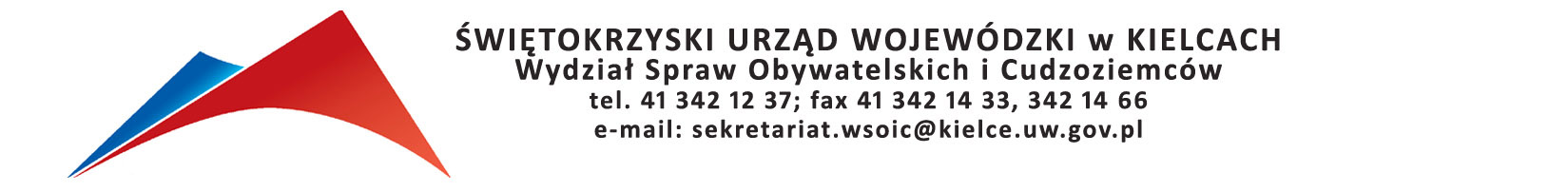                                                                                             Kielce, dnia  15.10. 2019  r.INFORMACJA O UNIEWAŻNIENIU ZAPYTANIA OFERTOWEGODotyczy : Wykonania usługi edukacyjnej polegającej na organizacji i przeprowadzeniu studiów podyplomowych z zakresu migracji dla 4 pracowników Oddziału ds. Cudzoziemców w Wydziale Spraw Obywatelskich i Cudzoziemców Świętokrzyskiego Urzędu Wojewódzkiego w Kielcach w ramach projektu pn. ,,Podnoszenie kwalifikacji personelu zajmującego się obsługą obywateli państw trzecich", dofinansowanego
z Funduszu Azylu, Migracji i Integracji.Zamawiający informuje iż w wyniku istotnej zmiany okoliczności zamówienia mającej znaczny wpływ na jego realizację, jest zmuszony do unieważnienia zapytania.